Fetcham Village Infant School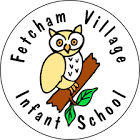 Pupil Parliament and Eco-CouncilMinutes of Meeting on Thursday 2nd February 2022ItemMinutesOur roles and responsibilities as Pupil Parliament and Eco Council membersWe discussed that being in the Pupil Parliament and Eco Council is a very important job. We discussed that we have been chosen by our teachers to represent the class, to make a good contribution to the school. We will always set a very good example to other children.What is great about our school?“I can make lots of friends”“Learning is fun because it is always different”“I am safe”“I have lots of teachers and friends to keep me safe”“We learn exciting things like comparing old and new things”“We learn new things every day”“Something new happens every day”“The staff look after me”“The children and teachers are nice to me”“We have great teachers”What equipment would we like if we were to have a new playground?We discussed the plans for a new playground. We looked through the catalogues to think about what we would like and what the rest of the children would like to. Mr McGovern is going to share our ideas with Mrs Shuman. What could we all do to make our school even better?“Have school for longer”“Bring back the wobbly bridge”“Have animals”“To all do better so we get a Head Teacher award”“Be nice on the playground”“Use our running track more”What could we do to help our environment?We spoke about how we can save water as it is very special. We can do this by using only what we need, only flushing the toilet once and turning the taps off when we are finished. We spoke about saving energy too. We can do this by turning the lights off and turn off the screens when we are not using them.We spoke about keeping the building warm. We can do this by closing the doors and windows to keep the heat in.We discussed what recycling means and remembered our learning from Recycling Week. We remembered that recycling is very important as it protects our environment. In school we We discussed the different ways that we come to school. We know that coming by bike, walking or using our scooters are better because using our cars is not good for the environment.